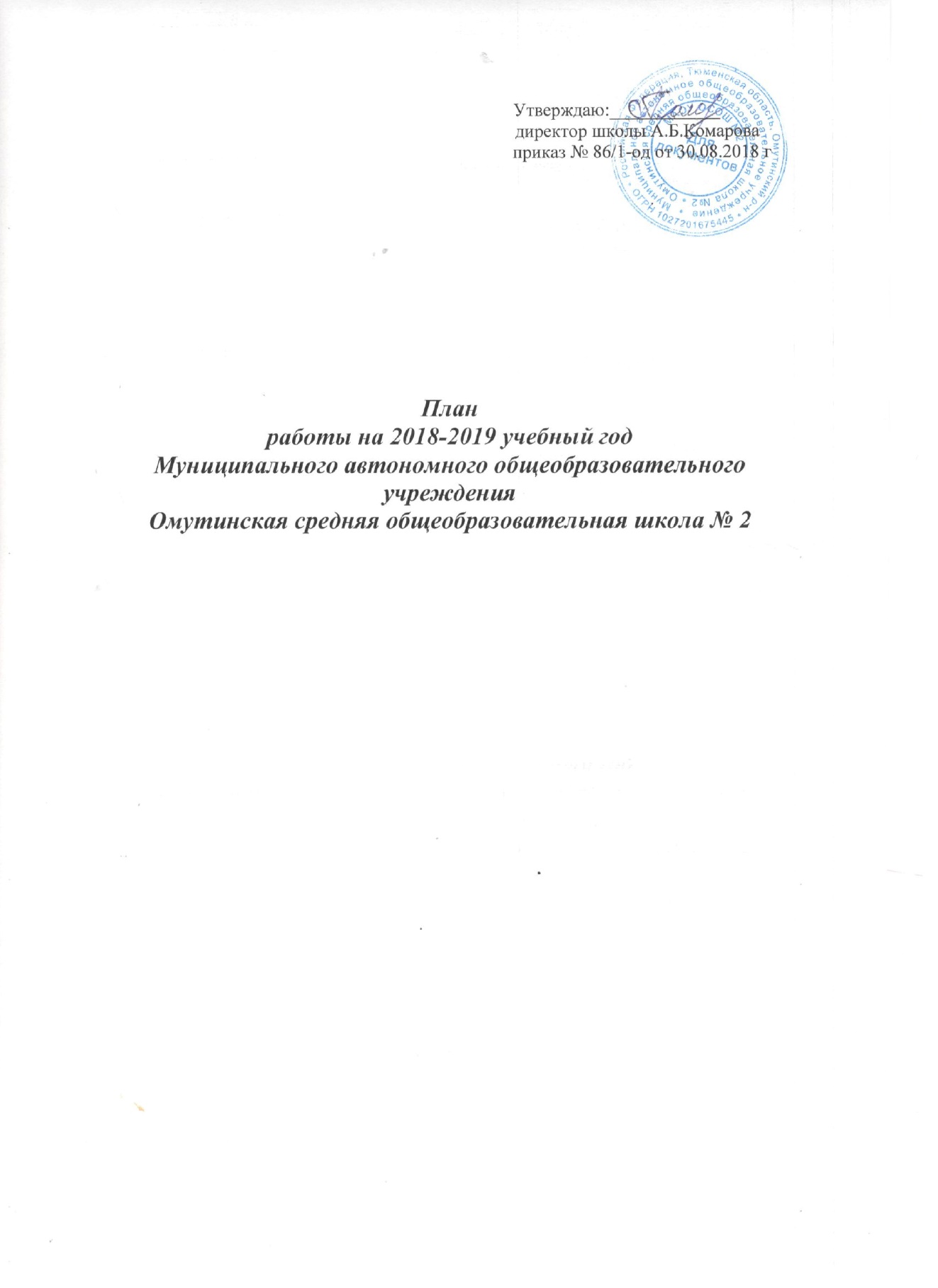                                                                          Утверждаю:____________                                                                                  директор школы А.Б.Комарова                                                                                    приказ № 86/1-од от 30.08.2018 гПлан работы на 2018-2019 учебный год Муниципального автономного общеобразовательного учрежденияОмутинская средняя общеобразовательная школа № 2Тема школы:«Создание образовательного пространства, обеспечивающего личностную, социальную и профессиональную успешность учащихся через реализацию ФГОС ООО и проектов «Кадры для региона» и «Агропоколение».задачи:Продолжение реализации образовательной программы, направленной на реализацию ФГОС НОО и ООО, повышение качества образования на всех ступенях обучения;Повышение профессионализма педагогов через внутренние резервы педагогического коллектива, информационно-коммуникационные технологии;Новый взгляд на программу «Одаренные дети», развитие сотрудничества с другими образовательными учреждениями с целью её реализации;Практическая направленность , продолжение развития сотрудничества с социальными партнерами  в целях реализации региональных проектов «Кадря для региона», «Агропоколение», «КультУра»Создание в школе условий для усвоения функционирования в обществе норм, принципов и идеалов о добре, справедливости, общественном долге, чести, достоинстве. Нейтрализация факторов, условий, воздействий, отрицательно влияющих на процесс формирования личности ребенка в школе.Методическая тема: «Современные требования к качеству урока: содержание, интеграция, трансформация, практическая направленность»ГОДОВАЯ ЦИКЛОГРАММА ОСНОВНЫХ МЕРОПРИЯТИЙПЛАН РАБОТЫ С МОЛОДЫМИ СПЕЦИАЛИСТАМИ( ВНОВЬ ПРИНЯТЫМИ КОЛЛЕГАМИ)ПЛАН РАБОТЫ АДМИНИСТРАЦИИ ПО СОДЕЙСТВИЮ В АТТЕСТАЦИИ ПЕДАГОГОВЗАСЕДАНИЕ ПЕДАГОГИЧЕСКИХ СОВЕТОВ.ЗАСЕДАНИЕ МЕТОДИЧЕСКИХ СОВЕЩАНИЙ.                                                   СОВЕЩАНИЯ ПРИ ДИРЕКТОРЕПЛАН МЕТОДИЧЕСКОЙ РАБОТЫ НА 2018-2019 УЧЕБНЫЙ ГОД.ТЕМА:     «Современные требования к качеству урока и занятиям внеурочной деятельности : содержание, интеграция, трансформация, практическая направленность»ЦЕЛЬ:  «Повышение эффективности педагогов к организации урока и занятиям внеурочной деятельности  как основной форме организации УВП в школе.»ЗАДАЧИ:  - определение шагов педагогического коллектива по освоению инновационных технологий формирования УУД на уроках и во внеурочной деятельности;- совершенствование внутришкольной системы повышения квалификации учителей: «Бенефис педагога», взаимопосещение, применение нелинейного расписания;- создание условий для самореализации всех участников образовательного процесса через раскрытие их творческого потенциала и участие в инновационной деятельности;- совершенствование системы мониторинга и диагностики уровня профессиональной компетентности и методической подготовки педагогов.Методическая работа в школе реализуется через следующие направления: - Заседания школьного методического совета; - Организационные мероприятия с педагогами (конференции, семинары, метод.недели) - Проведение методических дней; - Работу по проектам самообразования; - Работу ШМО- где конечным результатом должен стать конкретный продукт в развитии школьного пространства:    ШМО учителей истории- на сайте школы  «Виртуальный школьный музей»,    ШМО технологии, географии, биологии, химии- экспериментально-опытное отделение пришкольного участка;    ШМО учителей русского языка и литературы- издание сборника стихов школьных поэтов;   ШМО учителей математики, физики, информатики- выход школьного проекта «РобоОмут» за рамки муниципалитета;   ШМО учителей иностранного языка-Создание и реализация программы «Школа иностранного языка для всей семьи»   ШМО учителей начальных классов- Создание и реализация проекта «Умное пространство» ( План: оформление+мероприятия)Тематические (расширенные) заседания ШМО проводятся 1 раз в четверть.ПЛАН СОВМЕСТНОЙ РАБОТЫ ШКОЛЫ С РОДИТЕЛЯМИ УЧАЩИХСЯ.ПЛАН МЕРОПРИЯТИЙ ПО ОХРАНЕ ЖИЗНИ, ЗДОРОВЬЯ И ТЕХНИКЕ БЕЗОПАСНОСТИ УЧАСТНИКОВ ОБРАЗОВАТЕЛЬНОГО ПРОЦЕССА.План мероприятий по подготовке к государственной итоговой аттестацииЦИКЛОГРАММА ВНУТРИШКОЛЬНОГО КОНТРОЛЯПЛАН ВОСПИТАТЕЛЬНОЙ РАБОТЫ     Основные направления деятельностисрокиответственныеГде рассматриваются итоги1.  Охват  учащихся  всеобучемДо 07.09.18ДиректорКл.рук.Совещание при директоре2. Распределение выпускников 9, 11 классовДо 07.09.18Кл.рукСовещание при директоре3. Организация работы с детьми «группы риска»:план работы совета по профилактике безнадзорности, беспризорности;корректировка  социального паспорта школы;еженедельный отчёт в банк данных при ООДо 07.09.18Еженед.ОрганизаторСоц.педагогСоц.педагогСовещание при директоре4. Организация  внеклассных работ, секций, внеурочной деятельности (ФГОС)В течение годаорганизатор По итогам четверти ( 4 раза)5.Контроль за посещением учебных занятий:рейды по квартирамежедневноЗавучКл.руковод.Совещание при директоре( по итогам четвертей 4 раза в год)6.Организация всех заявленных форм обученияСентябрь,январьЗавучи7. Организация и контроль горячего питанияпостоянноДиректор8.Организация встреч с сотрудниками    ГИБДД, КДН ,ПДН посвящение в пешеходы первоклассниковСентябрь, апрельОрганизатор9. Ведение журнала по ТБ, журнала профилактической работы.постоянноДиректор,завучиСовещание при директоре10. Организация работы с учащимися по ликвидации пробелов в знаниях через:коллективные консультации,индивидуальные консультации, дополнительные занятияпостояннозавучиСовещание при директоре11. Индивидуальные беседы со слабоуспевающими учащимися и их родителямиПо мере необходимостизавучиПротоколСобеседования12. Организация дежурства в школе:   -администрации,   - учащихся и преподавателейСентябрь,январьорганизаторСовещание13. Медосмотр, диспансеризация учащихся,  разработка рекомендаций для родителей.Мед.сестраРодительское собрание14. Выстраивание организационной работы с филиаламипостояннокоординаторыСовещание15. Организация встречи с родителями будущих первоклассниковФевраль- майЗам.директора по начальной школесобрание16. Организация работы «Школы будущего первоклассника»Февраль-майкоординаторсовещание17. Контроль за соблюдением норм САНПиНа постояннопрофсоюзсовещание№Направление работы, мероприятиясрокиОтветст-ые1.Знакомство с нормативно-правовой базой( школа, район)сентябрьЗам.директора по УВР2.Инструктаж по ведению школьной документацииСентябрьЗам.директора по УВР3.Корректировка рабочей программы педагогаСентябрьЗам.директора по УВР4.Создание системы контроля за универсальными учебными действиями.Поиск оптимальных форм организации урока.ноябрьЗам.директора по УВР5.Самообразование-лучшее образование(Создание личного портфолио, карты карьеры, самоанализ первых итогов работы, образовательные сайты и сообщества)декабрьЗам.директора по УВР6.Эмоциональная устойчивость учителя( знание прихологических особенностей учащихся, умение владеть собой)Январь, февральПсихолог школы7.Подведём итогов учебного года.апрельЗам.директора по УВРпостоянно1.Создание условий для успешного вхождения в специальность.Психолог,Зам.директора по УВР2.Изучение современных методик преподавания.Зам.директора по УВР3.Посещение уроков , классных часов, занятий внеурочной деятельности с целью оказания методической помощи. Поиск оптимальных форм работыЗам.директора по УВР, директор школы4.Знакомство с методической литературой, ЭОР, информационной возможностью школы.Зам.директора по УВР, библиотекарьсодержаниесрокиответственные1. Ознакомление  с графиком аттестации на соответствие занимаемой должностиавгустПредседатель комиссии2. Ознакомление педагогического коллектива с положением об аттестации педагогов как на соответствие занимаемой должности, так и на присвоение квалификационной категориисентябрьПредседатель комиссии3.Презентации портфолио аттестуемых учителейВ течение годаУч.часть4. Организация повышения квалификации, подготовки и переподготовки кадров в соответствии с целями и задачами школы,  выполнение маршрутного листа ( накопительная часть курсовой переподготовки)В течение годаУч.часть4. Отчёт по проектам самообразования  аттестуемых учителей в рамках общешкольных , районных и областных мероприятий.По графикуУч.часть5. Подготовка пакета документовПо мере необходимостиАдминистрация, аттестуемые6. Контроль за результатами аттестации, издание приказа по итогам аттестацииПо результатам решения АК.Администрация школы.7. Заседание школьной аттестационной комиссии.По мере необходимостиАттестационная комиссия школытемасрокиответственныеМероприятия по подготовке к педсовету1.«Качество образования и воспитания: основные проблемы и перспективы развития школы в 2018-2019 учебном году» августАдминистрацияПрезентация «Итоги 2017-2018 уч.года. Перспективы развития»2. «Ресурсы современного урока».ноябрьЗам.директора по учебной работеОткрытые уроки3.«Применение современных технологий на занятиях внеурочной деятельности».январьЗам. директора по воспитательной работе.занятия внеурочной деятельности4. О допуске к аттестации (2-8,10- промежуточной; 9,11,12 –итоговой)майУчебная частькл.руководитСправки о щадящем режиме, годовые оценки5. О переводе учащихся 1-8,10 классов.майАдминистрациякл.рук.Промежуточная аттестация6. Об окончании школы (9-х,11 классов)июньАдминистрациякл.рукЭкзамены.темасрокиответственныеИсполнений требований к структуре рабочей программы педагогаавгуст                 Яковлева Е.Н. Выполнение указаний к ведению электронного классного журнала: АИС «Электронная школа Тюменской области»      сентябрьЯковлева Е.Н.Львов А.Л.«Организация УВП интегрированного агротехнологического класса: от теории к практике»      октябрьЯковлева Е.Н.Информационная наполняемость АИС «Электронная школа Тюменской области»ноябрьЯковлева Е.Н.Подготовка к классной конференции 9 «а» класса. Защита проектов по учебным курсам      апрельЯковлева Е.Н.месяцЧто обсуждаетсяВыступающиесентябрь1.Организация учебно-воспитательного процесса в новом учебном году, в первые дни сентября.2.Обеспеченность учебниками.3.Доведение до коллектива приказов по технике безопасности, противопожарным мероприятиям4. Организация дежурства по школе6. Социальный паспорт школы 7. Организация подвоза учащихся.8. ТК о деятельности филиалов.ЗавучиБиблиотекарьдиректорзам. дир.по ВРДиректорСоц.педагогоктябрь1.Ведение школьной документации строгой отчётности  на начала учебного года2. Адаптация 1-ов3.Результаты техники чтения 2-8 классы.4. Организация горячего питания.5. ТК о деятельности филиалов.6. Разное:    - Первые дни ребёнка в школе,    - Банк данных детей «группы риска»    - тестирование старшеклассников.    - Техника безопасности.Зам.директора по УВРпсихологрук.ШМОадминистрацияноябрь1.Итоги 1-й четверти2.Организация УВП для детей, занимающихся на дому, по индивидуальному плану. 3. Классно-обобщающий контроль учащихся 5-х классов4.Состояние преподавания русского языка в 3-4 классах.5. Санитарно-гигиеническое состояние  кабинетов, мастерских, спортивного зала, библиотеки.6. Качество организации каникулярного времени для учащихся.7.Итоги проверки школьной библиотеки.8. ТК о деятельности филиалов.9.Разное:   - Ведение журналов дополнительного образования, внеурочной деятельности.   -Итоги контроля за посещаемостью детьми «группы риска»   - К вопросу об антитеррористической безопасности. Е.Н.ЯковлеваЕ.Н.ЯковлеваАдминистрацияЕ.Н.ЯковлеваС.Н.РиффельПрофсоюзС.И.геталоА.Б.КомароваС.И.ГеталоСоц.педагогС.И.Геталодекабрь1.Итоги инспектирования учителей 4 классов.2. Организация профильного обучения в школе.3.Итоги контроля за преподаванием математики в 9,11 классах.4. Ведение дневников 4-7 классы5. Классные журналы 7-8 классов. Посещаемость.6.Итоги контроля за соблюдением санитарно-гигиенических норм при занятиях СМГ, корригирующей гимнастики.7. Итоги административных контрольных работ по русскому языку и математике в 9, 11 классах.8, Состояние профилактической работы с трудными подростками и неблагополучными семьями.9. Работа классного руководителя по профилактике экстремизма, толерантного отношения среди учащихся10. ТК о деятельности филиалов.11. Разное:  - Рейтинг школы в муниципальных олимпиадах;  - выполнение правил техники безопасности в кабинетах физики, химии, мастерских.   - Уровень удовлетворенности родителей школьным питанием.   _ Техника безопасности при проведении Новогодних праздников.АдминистрацияЕ.Н.ЯковлеваЕ.Н.ЯковлеваС.И.ГеталоЕ.Н.ЯковлеваА.Б.КомароваРук.ШМОРук ШМОС.И.ГеталоС.И.ГеталоЕ.Н.ЯковлеваПрофсоюзА.Б.КомароваЯнварь1.Итоги работы школы за 1-е полугодие.2.Реализация проекта «Кадры для региона»;3.Промежуточные результаты введения нового предмета «Астрономия»3. Классные ( электронные и бумажные0 журналы 2-11 классов на предмет объективности выставления четвертных оценок.4. Итоги контрольных работ по русскому языку, математике за 1 полугодие во 2-11 классах.5.Организация внеурочной деятельности.6.Мониторинг качества образования за 1 полугодие в классах, реализующих ФГОС.7.Работа классных руководителей по профилактике ЗОЖ.8. ТК о деятельности филиалов.9. Разное: -Организация УВП в КМП -Итоги контроля воздушного, теплового, светового режимов.- Безопасный подвоз.- Качество организации каникулярного отдыха.Е.Н.ЯковлеваЕ.Н.ЯковлеваЕ.Н.ЯковлеваРук.ШМОС.И.ГеталоС.И.ГеталоА.Б.КомароваС.И.ГеталоРук.ШМОПрофсоюзА.Б.КомароваС.И.Гетало.февраль1.Выполнение регионального компонента на уроках литературы и истории2. Качество ведения журнала профилактической работы.3. результаты проверки техники чтения во 2-8 классах.4. Классно-обобщающий контроль 10-х классов5. Состояние преподавания ОБЖ.6.Использование информационного пространства школы.7. К вопросу о профилактике ПДД.8. Работа классного руководителя по формированию антисуицидальных, жизнеутверждающих факторов у обучающихся.9. ТК о деятельности филиалов.10.Разное:  -Мониторинг заболеваемости.  - Вопросы техники безопасности.Е.Н.ЯковлеваС.И.Гетало.Рук.ШМОАдминистрацияЕ.Н.ЯковлеваС.И.ГеталоС.И.ГеталоС.И.ГеталоМед.работникА.Б.Комаровамарт1.Состояние преподавания физической культуры, в  2-8 классах2.Классные журналы 9,11 классов.3. Реализация программы «Здоровье»4. Качество преподавания ОРКСЭ5. Результаты анкетирование родителей на предмет удовлетворённости организацией УВП в классах, реализующих ФГОС.6. Работа классного руководителя по воспитанию патриотического отношения.7. Деятельность учителей технологии по профилактике травматизма и несчастных случаев среди учащихся (5-8 классы)8.Организация горячего питания в школе.9. ТК о деятельности филиалов.10.Разное.А.Б.КомароваЕ.Н.ЯковлеваС.И.ГеталоС.Н.РиффельЕ.Н.ЯковлеваС.И.ГеталоПрофсоюзА.Б.Комароваапрель1.Итоги работы школы за 3 четверть2. Подготовка к итоговой аттестации3. Работа классных руководителей по предупреждению ДТТ,ПДД4. Организация УВП на уроках литературы в 3-6 классах.5.Организация УВП на уроках информатики.6. Результаты мониторинга деятельности профильных классов.7. Состояние преподавания второго иностранного языка,  классах, реализующих ФГОС ООО.8. Состояние профориентационной работы в рамках воспитательной системы школы.9.Посещение учебных занятий детьми «группы риска»10. ТК о деятельности филиалов.11.Азное:Разное:   -Организация индивидуальных занятий со слабоуспевающими учащимися.  - Исследовательская деятельность.  - Качество организации каникулярного времени.Е.Н.ЯковлеваЕ.Н.ЯковлеваС.И.ГеталоЕ.Н.ЯковлеваЕ.Н.ЯковлеваАдминистрацияАдминистрацияС.И.ГеталоСоц.педагогмай1. Выполнение регионального проекта «Кадры для региона»;2. Организация оздоровительной, социально-значимой деятельности в летний период3. Результаты пробного тестирования в 4,9,11 классах.4. Организация УВП с детьми, имеющими повышенные интеллектуальные способности.5.Итоги проведения общешкольной недели «Детской книги»6. ТК о деятельности филиалов.7.Разное: - Работа с родителями слабоуспевающих учащихся. - Работа классного руководителя по профилактике антисуицидального поведения учащихся.- Организация итоговой и промежуточной аттестации учащихсяЕ.Н.ЯковлеваС.И.ГеталоРук.ШМОЕ.Н.ЯковлеваБиблиотекарьиюнь1.Итоги учебного  года.2.Организация летнего отдыха и социально-значимой деятельности.3.Итоги мониторинга  техники чтения.4.Разное: - Итоги работы школы по патриотическому воспитанию. -Формирование УМК на новый учебный год.Е.Н.ЯковлеваС.И.ГеталоРук.ШМОмесяцЗаседания методсоветаМероприятияпедагоговПромежуточная работаСентябрь1. Обсуждение плана методической работы школы, планов МО2. Особенности УВП в 2018-2019 учебном году (в свете завершения введения ФГОС на ступени ООО)3. Внесение изменений в положения- о проведении промежуточной аттестации;-о проведении предметных олимпиад;- о проведении интеллектуального марафона;- о проведении шестой  малой научной конференции. ( для учащихся , занимающихся внеурочной деятельностью, кружковой занятостью)4. Утверждение графика проведения контрольных работ.5. Утверждение банка проектов педагогов по самообразованию.6. Анализ рабочих программ педагогов по предметам согласно требованиям образовательных стандартов.7. Об утверждении Индивидуального маршрута педагога;8. Об утверждении реестра тем исследовательских работ учащихся.мониторинг:1.Карта самооценки качества работы учителя.1.Защита рабочих программ педагогов с учетом реализации проекта «Агропоколение», «Кадры для региона», «КультУра»;формирование УМ обеспечения школы.Октябрь1. Анализ результатов ЕГЭ и ГИА 2018 года: результаты, анализ2. Утверждение графика проведения промежуточной аттестации учащихся 1-8,10 классов.3. Обзор электронных образовательных ресурсов.ППС «Формы работы с участниками образовательного процесса по предупреждению жестокого обращения с детьми»Школьные олимпиадыНоябрь1. «Сетевое взаимодействие»2. Организация Декады наук3. Реализация проекта «Агропоколение»;4. Обзор интернет-конкурсов, олимпиад.Общешкольный проект «АгроДень»Творческий отчёт-бенефис аттестуемых педагогов»Конкурс «Учитель года». подготовка к районным олимпиадамДекабрь1.Исследовательская и проектная деятельность  с одарёнными и мотивированными детьми. Реализация программы «Одаренные дети».2. Реализация проекта «Кадры для региона»;3.  Обзор электронных ресурсов.Учительская конференция «Истоки или попытка описать свою родословную»Январь1. Итоги работы школы за 1-е полугодие. Промежуточный мониторинг участия педагогов в методической работе школы.2. Утверждение плана Декады наук.3. По страницам школьного сайта.4. Обзор методической литературы, образовательных сайтов.Декада науки,Хакатон.ППС «Психолого-педагогические технологии в работе с детьми, требующими особого педагогического внимания»Февраль1.Презентация  портфолио аттестуемых педагогов.Декада наукиМетод.день : «Его Величество-Урок!»Форум «Большая перемена»Март1.Выполнение общешкольного плана по подготовке к итоговой и промежуточной аттестации.2. О результатах пробных экзаменах по русскому языку и математике в 9,11 –х классах.3. Утверждение экзаменационного материала4. Обзор литературы, образовательных сайтов.Методическая неделя: «День открытых дверей»( Неделя необычных уроков уроков)ППС: «Психолого-педагогическое сопровождение одаренных детей»Ученическая конференция: «Шаг к исследованию»апрель1.Результаты проектной деятельности  в рамках внеурочных занятий2. Результаты методической недели «День открытых дверей»( Неделя необычных уроков уроков)ППС: «Учитель и проблемы дисциплины: экстренное педагогическое воздействие в ситуациях, связанных с поведением детей»Малая научная конференция . ( все учащиеся- общеклассные проекты. Марафон инсценировок)май1. Анализ методической  работы, задачи на будущий учебный год.2.  Утверждение списка школьных учебниковСоздание банка учительских сайтов- педагогический продукт.Вручение свидетельств об окончании агрокласса.месяцмероприятиеЧто обсуждается?августОбновление стенда «Для вас, родители»СентябрьЗаседание УСРод.лекторий  «Воспитание без насилия»-Утверждение плана работы УС-Первые дни учебного года-Корректировка Положения о промежуточной аттестации и др.- Взаимодействие школы и семьи.ОктябрьОбщешкольное род. Собрание «Трудный диалог с учёбой , или как помочь своему ребёнку учиться»Воспитательный процесс школы и социальный заказ семьи: факторы взаимовлияющие и взаимосвязанные.Итоги 2015-2016 учебного плана.Перспективы развития.Промежуточная аттестация.Итоговая аттестация (ЕГЭ)НоябрьРодительское собрание 9,11 классов: «ГИА 2019»Особенности проведения итоговой аттестации в формате ЕГЭОсобенности проведения итоговой аттестации.ДекабрьУСРод.лекторий               « Формирование у подростков правосознания, культуры поведения, ответственности за свои поступки в школе, семье, общественных местах»;Родительское собрание 9,11 классов: «ГИА 2019»Реализация программ : «Одаренные дети», «Здоровье»;Отчет директора о финансовом исполнении;Итоги 1 полугодия;Новогодние праздники.ЯнварьРодительский лекторий (8,9,10 классы ) «Рынок современных профессий или пять ошибок в профессиональном выборе»;Родительское собрание 9,11 классов: «ГИА 2019»ФевральФорум «Большая перемена»( в рамках форума- родительский лекторий «Гармония общения-залог психического здоровья ребенка(профилактика суицидального поведения)»;Родительское собрание 9,11 классов: «ГИА 2019»урочная и внеурочная деятельность ОУродительское участие в подготовке учащихся к сдаче итоговой аттестации.МартЗаседание УСРод.лекторий для 9,11 классов ;Родительское собрание 9,11 классов: «ГИА 2019»Организация дополнительного образования и внеурочной деятельности в школе;Летний отдых;Работа школы с детьми «группы риска»Реализация программы развития школы.апрельРод.лекторий: «Разговор на трудную тему или половое воспитание детей и подростков»;Родительское собрание 9,11 классов: «ГИА 2019»Предварительные итоги годаИтоговая аттестациямайЗаседание УС- чествование родителей за успехи в воспитании детей, за активную помощь школе.Родительское собрание 9,11 классов: «ГИА 2019»Итоги года.Утверждение УП на новый учебный годМежведомственное взаимодействие по социально-правовому просвещению участников образовательного процесса.июньВыпускной вечер ежемесячно-Консультации родителей по интересующим их вопросам «Спрашивайте-отвечаем»- Совместные праздники с родителями№Наименование мероприятийсрокответственныеМероприятия по предупреждению детского дорожно-транспортного травматизмаМероприятия по предупреждению детского дорожно-транспортного травматизмаМероприятия по предупреждению детского дорожно-транспортного травматизма1.Выборы общественного инструктора  по безопасности дорожного движения на общем собрании работников школыДо 1 сентябряДиректор школы2.Инструктивно-методическое занятие с классными руководителями , воспитателями по методике проведения с учащимися занятий по изучению Правил дорожного движения.До 1 сентябряПреподаватель ОБЖ3.Изучение Правил дорожного движения с учащимися школыВ течение годаПреподаватель ОБЖ4.Встречи с работниками ГИБДДпостоянноЗам.директора по ВР5.Обсуждение вопроса о профилактике детского дорожно-транспортного травматизма на классных родительских собранияхСентябрь, январь, апрельКл.руководители6.Отчет классных руководителей о работе по предупреждению детского дорожно-транспортного травматизма1 раз в полугодиеСДДиректор школы7.Издание приказов о назначении ответственных лиц за пожарную безопасность, об установлении противопожарного режима, о создании добровольной пожарной дружины из числа сотрудников школы.До 1 сентябряДиректор школы8.Перезарядка огнетушителейДо 1 сентябряЗам.директора по АХЧ9.Проведение проверки сопротивления изоляции электросети и заземления оборудования.До 1 сентябряЗам.директора по АХЧ10Проведение противопожарного инструктажа работников и учащихся школыДо 1 сентябряЗам.директора по АХЧ11Обновление планов эвакуации, реконструкция пожарного водоёма в начальной школеДо 15 сентябряЗам.директора по АХЧМероприятия по профилактике травматизма и несчастных случаевМероприятия по профилактике травматизма и несчастных случаевМероприятия по профилактике травматизма и несчастных случаев1.Выборы общественного инструктора  по профилактике травматизма и несчастных случаев среди учащихся школы  на общем собрании работников школыДо 1 сентябряДиректор школы2.Ознакомление учителей с нормативными документами , регламентирующими деятельность по профилактике травматизма и несчастных случаевсентябрьДиректор школы3.Отчет Кл руководителей (СД) о работе с учащимися по профилактике травматизма и несчастных случаевноябрьДиректор школы4.СД «О работе учителей физической культуры и технологии по профилактике травматизма и несчастных случаев среди учащихся»мартДиректор школы5.Лекция для педагогов «Причины травматизма (технические, организационные, личностные) и суицида»апрельДиректор школы6.Обсуждение вопросов профилактики травматизма и несчастных случаев среди детей на родительских собранияхпостоянноКл.руководители7.Анализ работы школы по профилактике травматизма и несчастных случаев среди учащихся за учебный годиюньДиректор школыМероприятия по охране жизни, здоровья и технике безопасности учащихся.Мероприятия по охране жизни, здоровья и технике безопасности учащихся.Мероприятия по охране жизни, здоровья и технике безопасности учащихся.1.Подготовка приказа по школе «Об охране жизни и здоровья учащихся»сентябрьДиректор школы2.Санитарно-гигиеническое состояние школы, включая пищеблокпостоянноЗам.директора по АХЧ, мед.работник школы.3.Соблюдение светового, питьевого, воздушного режима классных комнат, спортзала, мастерских и других помещенийпостоянноЗам.директора по АХЧ, мед.работник школы.4.Соблюдение санитарно-гигиенических требований к уроку: рассаживание учащихся согласно медицинским рекомендациям, анализ школьного расписания, дозирование домашнего задания, профилактика близорукостипостоянноЗам.директора по УВР, классные руководители, мед.работник школы5.Обеспечение учащихся школы горячим питаниемпостоянноСоциальный педагог6.Организация бесплатного горячего питания школьников из малообеспеченных семейежеквартальноСоциальный педагог7.Издание приказа по школе , регламентирующего работу специальных медицинских групп. Осуществление систематического контроля их работы.сентябрьпостоянноДиректор школы8.Анализ заболеваемости учащихся (по группам здоровья)ежеквартальноМед.работник9.Контроль состояния пожарной безопасности в учебных помещениях и столовой (исправность электропроводки, наличие огнетушителей и т.д.)1 раз в месяцЗам.директора по АХЧ10Поддержание кабинетов технического и обслуживающего труда в соответствии с требованиями техники безопасности и производственной санитарии.постоянноУчителя технологии11.Поддержание мер безопасности в учебных лабораториях по физике, химии, информатике, спортивном зале, кабинетах технического и обслуживающего трудапостоянноЗаведующие кабинетами12.Проведение подготовки руководителей и участников экскурсий, походов (инструктажи, проверка оборудования и т.д.)постоянноКл.руководители13.Внеклассные мероприятия по профилактике травматизмапостоянноКл.руководители14.Осуществление постоянных мер по безопасности и охране жизни детей при проведении массовых мероприятий .Постоянно.Кл.руководители Организационно- технические мероприятия по улучшению условий и охране труда работников школы. Организационно- технические мероприятия по улучшению условий и охране труда работников школы. Организационно- технические мероприятия по улучшению условий и охране труда работников школы.1.Проведение аттестации рабочих мест по условиям трудаавгустДиректор школы2.Проведение общего технического осмотра здания школыавгустДиректор школы, зам.директора по АХЧ3.Обеспечение технического и обслуживающего персонала школы спецодеждойавгустзам.директора по АХЧ4.Издание приказа о назначении ответственных лиц за организацию безопасности при проведении работсентябрьДиректор школы5.Издание приказа о создании комиссии по охране трудасентябрьДиректор школы6.Заключение соглашения по охране труда между администрацией и профсоюзным комитетом школысентябрьДиректор школы,Председатель профсоюзного комитета7.Организация систематического административно-общественного контроля состояния охраны труда (совместно с профсоюзным комитетом)ежеквартальноДиректор школы,Председатель профсоюзного комитета№ Основные мероприятияОсновные мероприятияОсновные мероприятияСрокисполненияОтветственныеисполнителиОтветственныеисполнители1. Нормативное и ресурсное обеспечение1. Нормативное и ресурсное обеспечение1. Нормативное и ресурсное обеспечение1. Нормативное и ресурсное обеспечение1. Нормативное и ресурсное обеспечение1. Нормативное и ресурсное обеспечение1. Нормативное и ресурсное обеспечение1.11.1Изучение нормативно-правовой базы проведения государственной итоговой аттестации в 2018-2019 учебном году- на совещаниях при директоре;- на методических совещания;- на классных часах, родительских собранияхИзучение нормативно-правовой базы проведения государственной итоговой аттестации в 2018-2019 учебном году- на совещаниях при директоре;- на методических совещания;- на классных часах, родительских собранияхоктябрь-майзаместитель Е.Н.Яковлевазаместитель Е.Н.Яковлева1.21.2Регулирование процедурных вопросов подготовки и проведения государственной итоговой аттестации через издание системы приказов по школеРегулирование процедурных вопросов подготовки и проведения государственной итоговой аттестации через издание системы приказов по школев течение годаА.Б.КомароваА.Б.Комарова1.31.3Изучение инструкций и методических материалов на заседаниях МО: - изучение технологии проведения итогового сочинения в 11 кл. Изучение инструкций и методических материалов на заседаниях МО: - изучение технологии проведения итогового сочинения в 11 кл. сентябрь-Рук.ШМОРук.ШМО1.41.4Изучение инструкций и методических материалов на заседаниях МО:- изучение демоверсий, спецификации, кодификаторов, методических и инструктивных писем по предметам;- изменения в процедуре проведения ГИА и форме ОГЭ, ЕГЭ.Изучение инструкций и методических материалов на заседаниях МО:- изучение демоверсий, спецификации, кодификаторов, методических и инструктивных писем по предметам;- изменения в процедуре проведения ГИА и форме ОГЭ, ЕГЭ.январь-апрельРук.ШМОРук.ШМО2. Кадры2. Кадры2. Кадры2. Кадры2. Кадры2. Кадры2. Кадры2.12.1Проведение инструктивно-методических совещаний:
- анализ результатов ГИА в 2017-2018 учебном году на заседаниях МО учителей-предметников,- изучение проектов КИМов 2019 года;- изучение основных Положений о проведении устной части по русскому языку в 9 классе- изучение нормативно-правовой базы проведения государственной итоговой аттестации в 2018-2019 годуоктябрь, апрельсентябрь октябрь, апрельсентябрь октябрь, апрельсентябрь  руководители ШМО  Е.Н.ЯковлеваЕ.Н.Яковлева, учителя русского языка2.22.2Участие учителей школы, работающих в  9,11-х классах, в работе семинаров районного уровня по вопросу подготовки к ГИА в 9, 11 кл., РОК, РСОКО.сентябрь-майсентябрь-майсентябрь-майучителя-предметники2.32.3Рассмотрение педагогическим советом вопросов, отражающих проведение государственной итоговой аттестации:- выбор учащимися экзаменов государственной итоговой аттестации (9 кл. – 2 экзамена по выбору, 11 класс экзамены по выбору);- о допуске учащихся к государственной итоговой аттестации;- анализ результатов государственной итоговой аттестации и определение задач на 2018-2019  уч. г;октябрьапрельиюньоктябрьапрельиюньоктябрьапрельиюньЕ.Н.Яковлева3. Организация. Управление. Контроль3. Организация. Управление. Контроль3. Организация. Управление. Контроль3. Организация. Управление. Контроль3. Организация. Управление. Контроль3. Организация. Управление. Контроль3. Организация. Управление. Контроль3.13.1Сбор информации о выборе предметов для прохождения государственной итоговой аттестации в форме ОГЭ, ЕГЭ через анкетирование  выпускников   9, 11-х классовСбор информации о выборе предметов для прохождения государственной итоговой аттестации в форме ОГЭ, ЕГЭ через анкетирование  выпускников   9, 11-х классовоктябрь, до 1 мартаоктябрь, до 1 мартаклассный руководитель3.23.2Подготовка выпускников 9-х классов к новой форме государственной итоговой аттестации:- проведение собраний  учащихся;- изучение нормативно-правовой базы, регулирующей проведение государственной итоговой аттестации;- практические занятия с учащимися по обучению технологии оформления бланков;- организация диагностических работ с целью овладения учащимися методикой выполнения заданий;Подготовка выпускников 9-х классов к новой форме государственной итоговой аттестации:- проведение собраний  учащихся;- изучение нормативно-правовой базы, регулирующей проведение государственной итоговой аттестации;- практические занятия с учащимися по обучению технологии оформления бланков;- организация диагностических работ с целью овладения учащимися методикой выполнения заданий;октябрь,  декабрь, февраль, апрельоктябрь,  декабрь, февраль, апрельЕ.Н.Яковлева, классные руководителиучителя-предметники3.33.3Подготовка и обновление  списков по документам личности для формирования электронной базы данных выпускниковПодготовка и обновление  списков по документам личности для формирования электронной базы данных выпускниковдо 31 декабрядо 31 декабряЕ.Н.Яковлева 3.43.4Проведение административных контрольных работ в форме ОГЭ, ЕГЭ по обязательным предметам и предметам по выбору обучающихсяПроведение административных контрольных работ в форме ОГЭ, ЕГЭ по обязательным предметам и предметам по выбору обучающихсяоктябрь, декабрь, апрельоктябрь, декабрь, апрельЕ.Н.Яковлева3.53.5Контроль своевременного прохождения рабочих программКонтроль своевременного прохождения рабочих программ1 раз в четверть1 раз в четвертьЕ.Н.Яковлева3.63.6Контроль деятельности учителей, классных руководителей по подготовке к ГИАКонтроль деятельности учителей, классных руководителей по подготовке к ГИАв течение годав течение годаЕ.Н.Яковлева3.73.7Подача заявлений обучающихся 9, 11-х классов на экзамены по выборуПодача заявлений обучающихся 9, 11-х классов на экзамены по выборупо срокам, определенным в «Порядках проведения ГИА»по срокам, определенным в «Порядках проведения ГИА»Е.Н.Яковлева3.83.8Подготовка списка обучающихся 9, 11-х классов, подлежащих по состоянию здоровья итоговой аттестации в особых условиях.Подготовка списка обучающихся 9, 11-х классов, подлежащих по состоянию здоровья итоговой аттестации в особых условиях.маймайЕ.Н.Яковлева3.93.9Подготовка и выдача уведомлений на ГИА для выпускников, допущенных к ГИАПодготовка и выдача уведомлений на ГИА для выпускников, допущенных к ГИАдо 15 маядо 15 маяЗаместитель директора по УМР3.103.10Организация сопровождения и явки выпускников на экзаменыОрганизация сопровождения и явки выпускников на экзаменымай, июньмай, июньДиректор, классные руководители3.113.11Ознакомление выпускников и их родителей с результатами экзаменов в форме ОГЭ, ЕГЭОзнакомление выпускников и их родителей с результатами экзаменов в форме ОГЭ, ЕГЭиюньиюньЕ.Н.Яковлева, классные руководители3.133.13Подготовка приказа о результатах ГИА в 9, 11 классахПодготовка приказа о результатах ГИА в 9, 11 классахиюньиюньдиректор3.143.14Объявление о результатах ГИА выпускникам 9-х классовОбъявление о результатах ГИА выпускникам 9-х классовмай, июньмай, июньЕ.Н.Яковлева, классные руоводители3.153.15Объявление о результатах ГИА выпускникам 11-х классовОбъявление о результатах ГИА выпускникам 11-х классовмай, июньмай, июньЕ.Н.Яковлева, классные руоводители4. Информационное обеспечение4. Информационное обеспечение4. Информационное обеспечение4. Информационное обеспечение4. Информационное обеспечение4. Информационное обеспечение4. Информационное обеспечение4.14.1Оформление информационных стендов (в кабинетах) с отражением нормативно-правовой базы проведения государственной итоговой аттестации выпускников 9,11-х классов в 2016-2017 учебном годуОформление информационных стендов (в кабинетах) с отражением нормативно-правовой базы проведения государственной итоговой аттестации выпускников 9,11-х классов в 2016-2017 учебном годуоктябрь, апрельоктябрь, апрельЕ.Н.Яковлева, 4.24.2Проведение разъяснительной работы среди участников образовательного процесса о целях,  формах проведения государственной итоговой аттестации выпускников 9, 11-х классовПроведение разъяснительной работы среди участников образовательного процесса о целях,  формах проведения государственной итоговой аттестации выпускников 9, 11-х классовв течение годав течение годаЕ.Н.Яковлева, классные руоводители4.34.3Проведение родительских собраний:- нормативно-правовая база, регулирующая проведение государственной итоговой аттестации в 2018 году;- подготовка учащихся к итоговой аттестации, 
- проблемы профориентации и правильного выбора предметов для экзаменов в период итоговой аттестацииПроведение родительских собраний:- нормативно-правовая база, регулирующая проведение государственной итоговой аттестации в 2018 году;- подготовка учащихся к итоговой аттестации, 
- проблемы профориентации и правильного выбора предметов для экзаменов в период итоговой аттестацииОктябрь-май ( в ежемесячном режиме)Октябрь-май ( в ежемесячном режиме)Е.Н.Яковлева, классные руоводители4.44.4Информирование обучающихся и родителей о портале информационной поддержки ГИА размещение необходимой информации на сайте школыИнформирование обучающихся и родителей о портале информационной поддержки ГИА размещение необходимой информации на сайте школыфевраль-майфевраль-майЕ.Н.Яковлева, 4.54.5Формирование отчетов по результатам ГИА в 2018-2019 учебном годуФормирование отчетов по результатам ГИА в 2018-2019 учебном годуиюньиюньЕ.Н.Яковлева, Блоки внутришкольного контроляЧто проверяетсяФорма проверкиКто проверяетГде подводится итог?сентябрьсентябрьсентябрьсентябрьсентябрь1. Реализация прав граждан на образованиеАдаптация 1-ов (последняя неделя месяца) Посещение уроковЛьвова Н.Н.СД,справка1. Реализация прав граждан на образованиеПервые дни ребёнка в школеНаблюдение,отчёты по пос-ти,приказы о зачисленииАдминистра-я,Кл.рук-лиСД,информация2.Внутришкольная документацияВедение классных журналовЦель: «Соблюдение Указаний к ведению  электронных журналов, заполнение алфавитной книги.Просмотр классных журналовРиффель С.Н., Яковлева Е.Н.СД,справка2.Внутришкольная документацияУчебно-методическое сопровождение: учебники, программы, рабочие программы педагоговПросмотр тем.планированияРиффель С.Н.Яковлева Е.Н.МС,информация3.Здоровье и здоровый образ жизниСоздание банка данных детей «группы риска»Сбор информацииСоц.педагогСДИнформация.3.Здоровье и здоровый образ жизниОрганизация работы по индивидуальному собеседованию родителей, законных представителей несовершеннолетнихИндивидуальное собеседование,Классные часы,Классные руководители, зам.директора по УВРСД,информация4.Образовательная деятельность.Стартовый мониторинг техники чтения 2-8  классыРуководитель ШМОСД,Справка 5.Методическая работаКорректировка банка данных проектов педагогов по самообразованиюсобеседованиеЯковлева Е.Н.МСИнформация 6. Введение ФГОС-Заключение договоров ( классы ФГОС)- Составление режима дня для реализации внеурочной деятельности  ( ФГОС) анкетированиеРиффель С.Н., Гетало С.И.Кл.рук-лиСД,информация7.Система внеклассной работы и работы с родителями.Организация работы по школьному самоуправлению.собеседованиеГетало С.И.СДинформация7.Система внеклассной работы и работы с родителями.Организация дежурства по школеорганизаторСДинформация7.Система внеклассной работы и работы с родителями.Планирование внеурочной воспитательной работы на годЗащита планов восп.работы  Комарова А.Б.7.Система внеклассной работы и работы с родителями.8. Охрана трудаИнструктирование учащихся , персонала по вопросам ТБ на начало учебного годаКл.журналы, журналы инструктажейКомарова А.Б.СДИнформация 9.Работа библиотеки.Обеспеченность учебникамиСбор информацииКомарова А.Б.СДИнформация 10. Работа школьной столовойОрганизация горячего питанияприказКомарова А.Б.СДсправка11. Деятельность филиалов: методическая помощь, внутрисетевой контрольОрганизация УВП на начало учебного годаВыезд в филиалыкураторыСправка.октябрьоктябрьоктябрьоктябрьоктябрь1. Реализация прав граждан на образованиеОрганизация УВП для детей с ОВЗ, занимающихся на дому, по индивидуальному плану.Цель: «Эффективность выбранных форм образования»Посещение занятий,Анкетирование.Яковлева Е.Н.СД,справка2.Внутришкольная документацияОформление журналов дополнительного образования: факультативы, внеурочная деятельность, спортивные секции, личные дела первоклассников.Проверка журналовГетало С.И.СД,информация2.Внутришкольная документацияКлассные журналы 5-х классовЦель : «Преемственность начальной и основной школы в период адаптации 5-ов»Проверка журналовЯковлева Е.Н.СД,справка3.Здоровье и здоровый образ жизниСанитарно-гигиеническое состояние кабинетов, библиотеки, мастерских, спортивного и тренажёрного  заловСмотр кабинетов, документацияпрофкомСД,справка4.Образовательная деятельность.Классно-обобщающий контроль 5-х классовЦель: «Соблюдение требований преемственности. Соответствие итоговым картам УУД»Проверка по алгоритмуадминистрацияСД,Справка4.Образовательная деятельность.Проведение школьных олимпиадРук.ШМОИнформацияМС4.Образовательная деятельность.Состояние преподавания русского языка 9 классы:Цель «Подготовка к устному собеседованию»Посещение уроковРиффель С.Н., Яковлева Е.Н., рук ШМО учителей русского языка.СД,справка4.Образовательная деятельность.Посещение уроков молодых коллег, вновь принятых педагогов.Посещение уроковРиффель С.Н.Яковлева Е.Н.собеседование5.Методическая работаВнесение изменений в Положение о проведении промежуточной аттестации Проведение методических 20-минуток, посвященных проблемам преемственности.Сбор информацииЯковлева Е.Н.СД,утверждение6.  Введение ФГОСПроведение, анализ7.Система внеклассной работы и работы с родителями.Организация каникулярного времени учащихсясобеседованиеорганизаторСД,справка7.Система внеклассной работы и работы с родителями.Контроль посещаемости учебных и внеурочных занятий детьми «группы риска»Посещение уроков,Анализ журналовСоц.педагогСД,информация7.Система внеклассной работы и работы с родителями.К вопросу об антитеррористической безопасности, ПДДКомарова А.Б.СД,информация7.Система внеклассной работы и работы с родителями.9.Работа библиотеки.Тематическая проверка: «Новые подходы к развитию читательского интереса» Анкетирование участников образовательного процессаКомарова А.Б.СДсправка10. Работа школьной столовой11.Деятельность филиалов: методическая помощь, внутрисетевой контрольОрганизация внеурочной деятельностиЖурналы, расписание, индивидуальный маршрут, посещение занятийГетало С.И.СД, СправкаНоябрьНоябрьНоябрьНоябрьНоябрь1. Реализация прав граждан на образованиеИнспектирование деятельности учителей 4 классов Цель: « Выполнение УУД выпускника начальной школы».Проверка документации, посещение уроковРиффель С.Н., Яковлева Е.Н.СД,справка1. Реализация прав граждан на образование Организация работы интегрированного профильного  класса   Посещение занятий, анкетирование уч-ся, родителейЯковлева Е.Н.СД,справка1. Реализация прав граждан на образованиеПреподавание математики в 9, 11 классахЦель: «Эффективное использование учебного занятия для подготовки к итоговой аттестации»2.Внутришкольная документацияВедение дневников 4-7 классовАнализ дневниковЗам.дирек-ра по ВР.,члены УССД,справка.2.Внутришкольная документацияКлассные журналы 7-8 классовЦель: «Качество выставление оценок за контрольные и  самостоятельные работы учащихся»Анализ журналовЯковлева Е.Н.СД, справка3.Здоровье и здоровый образ жизниКонтроль за соблюдением санитарно-гигиенических норм на занятиях СМГ, коррегирующей гимнастикиПосещение уроков, занятий СМГКомарова А.Б.СД,справка4.Образовательная деятельность.Состояние преподавания по иностранному языку в 7-10 классахЦель: «Смысловое чтение на уроках иностранного языка»Посещение уроковРук-ль ШМО,завучсобеседованиеАдминистративные контрольные работы по русскому языку, математике в 9, 11 классахЦель: «Подготовка к ГИА, ЕГЭ»Посещение уроков,Проверка дневниковЯковлева Е.Н.СД,справка5.Методическая работаУчастие в районных олимпиадахРезультаты олимпиадЗам.дире-ра по УВРСД,информация6.  Введение ФГОСПроектная деятельность   на уроках эстетического цикла ( музыка, изо)  (ФГОС)Посещение занятийЯковлева Е.Н.СД,Справка ь7.Система внеклассной работы и работы с родителями. Состояние профилактической работы с «трудными» подростками и неблагополучными семьямиПосещение кл.часов, анализ индивидуальной работыЗам.дирек-ра по ВР.СД,справка7.Система внеклассной работы и работы с родителями.Работа классных руководителей по профилактике экстремизма, толерантного отношения среди учащихсяАнализ планов воспитат. работы,анкетирование ,посещение кл.часовГетало С.И..СД,справка8. Охрана трудаВыполнение правил техники безопасности в кабинетах физики, химии, мастерскихПроведение инструктажей, наличие инструкцийпрофсоюзСД,информация9.Работа библиотеки.10. Работа школьной столовойУровень удовлетворенности родителей школьным питанием анкетированиеМед.работ-кСД,информация11.Деятельность филиалов: методическая помощь, внутрисетевой контрольВедение документов строгой отчетности: классные журналы, журналы секционной работы, внеурочной деятельности, на домуПроверка журналовЯкоалева Е.Н, Гетало С.И., Риффель С.Н.декабрьдекабрьдекабрьдекабрьдекабрь1. Реализация прав граждан на образованиеИнтеграция содержания образования через реализацию проектов «Кадры для региона», «Агропоколение», «КультУра»Просмотр журналовЯковлева Е.Н.СД,справка1. Реализация прав граждан на образованиеВведение нового предмета «астрономия» в 10 классеПосещение занятийЯковлева Е.Н.ШМО,информация2.Внутришкольная документацияКлассные журналы 2-4 классовЦель: « качество ведения по АИС «Электронная школа Тюменской области».»Просмотр журналовЯковлева Е.Н.СД,справка3.Здоровье и здоровый образ жизниКонтроль теплового, воздушного, светового режимов в школе.Промежуточные замерыпрофсоюзСД,информация4.Образовательная деятельность.Контрольные работы за 1 полугодие 2-11 классы по русскому языку и математикеРук.ШМОСД,Справка рук ШМО5.Методическая работаПроведение Декады наукВыполнение планаРук.ШМОИнформацияМС6.  Введение ФГОСПромежуточный результат внеурочной деятельности  Посещение занятийЗам.дире-ра по ВРСД,справка6.  Введение ФГОСМониторинг качества образования за 1 полугодиеКонтрольные срезыАдминист, кл.рукСД,справка7.Система внеклассной работы и работы с родителями.Корректировка планирования внеурочной воспитательной работы на второе полугодиеГетало С.И.7.Система внеклассной работы и работы с родителями.Проведение классных собраний по итогам полугодияПосещение род.собр-йадминистрациясобеседование7.Система внеклассной работы и работы с родителями.Организация работы классных руководителей по профилактике ЗОЖ среди учащихся 1-11 классыАнализ планов воспит.работы, посещение кл.часовЗам.дире-ра по ВРСД,справка7.Система внеклассной работы и работы с родителями.Организация работы с детьми и родителями, требующими дополнительного педагогического внимания.Посещение занятий школьных кружковЗам.дире-ра по ВРСД,справка8. Охрана трудаТехника безопасности при проведении новогодних праздниковкл. журналыотв.за охрану трудаСД,информация8. Охрана трудаВыполнение требований по вопросам организации безопасного подвоза учащихсядиректорСД,информация9.Работа библиотеки.10. Работа школьной столовойОрганизация второго питания для учащихся директорСД,информация11.Деятельность филиаловДеятельность ОУ по подготовке к итоговой аттестации Выбор учащихся, организация факультативов, НПБЯковлева Е.Н.СД, справкаянварьянварьянварьянварьянварь1. Реализация прав граждан на образованиеИнтеграция в предметное содержание ОДНКРНКонтрольные срезы, посещение уроков.Е.Н.Яковлева, зав.филиаламиСД,справка2.Внутришкольная документацияВедение журнала профилактической работыКл.журналыГетало С.И.Справка,собеседование3.Здоровье и здоровый образ жизниМониторинг заболеваемостиЕжедневный мониторингМед.рабинформация4.Образовательная деятельность.Контроль техники чтения  2-8  классыРук.ШМОСД,справкаКлассно-обобщающий контроль 10-х классовПосещение уроков, анкетирование,Просмотр дневниковОрганизатор,завучСД,справкаСостояние преподавания ОБЖЦель: «Практическая направленность курса ОБЖ »Посещение уроковЕ.Н.Яковлева, зав.филиаламиСД,справка5.Методическая работаПодготовка к общешкольной конференцииПроверка тетрадейРук.ШМОсобеседование6.  Введение ФГОСЭффективность использования информационного пространства школыЦель: « Анализ эффективности использования информационного пространства в урочной и внеурочной деятельности »Анкетирование, анализ  работы электронных дневников, школьного сайта, Зам.директора по УВР, зав.филиаламиСД,справка7.Система внеклассной работы и работы с родителями.Профилактика ПДДПосещение Кл.часовЗам.дирек-ра по ВР.СД,Справка7.Система внеклассной работы и работы с родителями.Работа классного руководителя по формированию антисуицидальных, жизнеутверждающих факторов у обучающихся.Анализ планов воспит.работы, посещение кл.часовЗам.дире-ра по ВР, зав.филиаламиСД,справка8. Охрана трудаИнструктирование учащихся , персонала по вопросам ТБКл.журналы, журналы инструктажейдиректорСД,информация9.Работа библиотеки.Режим работы в каникулярное времяПлан на каникулыдиректорСД,информация10. Работа школьной столовой11.Деятельность филиалов: методическая помощь, внутрисетевой контрольДеятельность социально-психологической службы ОУ, профилактическая работаПланы воспитательной работы, классные часыГетало С.И.СД, справка                                                                                                  февраль                                                                                                 февраль                                                                                                 февраль                                                                                                 февраль                                                                                                 февраль                                                                                                 февраль1. Реализация прав граждан на образованиеСостояние преподавания физической культуры в 2-8 классах.Цель: «Подготовка учащихся к сдаче норм ГТО »Посещение уроковА.Б.КомароваЕ.Н.Яковлева, зав.филиаламиСД,справка2.Внутришкольная документацияУченические тетради, прописи по русскому языку и математике 1-6 классахПросмотр тетрадейЗам.директора по УВРСобеседование, общешкольная выставка лучших тетрадей2.Внутришкольная документацияКлассные журналы 9-11 классовЦель: «Учёт системы знаний учащихся по предметам гуманитарного цикла»Классные журналыЕ.Н.ЯковлеваСД,справка3.Здоровье и здоровый образ жизниРеализация подпрограммы «Здоровье»Посещение спорт.секцийанкетированиеадминистрацияСД,справка4.Образовательная деятельность.Работа факультативовЦель : «Эффективность организации факультативных занятий»Журналы, посещение занятий,анкетированиеЕ.Н.Яковлевасобеседование4.Образовательная деятельность.Контроль за преподаванием ОРКСЭЦель: «Организация учебного занятия за рамками школьного пространства»Посещение занятий, анкетированиеС.Н.РиффельСД,справка5.Методическая работаАнализ портфолио аттестуемых педагоговпортфолиоРук.ШМОМС,информация6.  Введение ФГОСАнкетирование родителей:Цель: «Уровень удовлетворённости организацией УВП»анкетированиеКл.рук-лиСД,справка7.Система внеклассной работы и работы с родителями.Организация работы классного руководителя по патриотическому воспитаниюПосещение внекл.мероприятийЗам.дир-ра поВР, зав.филиаламиСД,справка8. Охрана труда9.Работа библиотеки.Работа библиотеки на краеведческом материалеПосещение занятий, анкетирование учащихсядиректорСД, справка10. Работа школьной столовойКонтроль за организацией горячего питаниядиректорСД,справка11. Деятельность филиалов: методическая помощь, внутрисетевой контрольРазвитие коммуникативной компетенции на уроках гуманитарного цикла ( 4-8 классы)Посещение занятийЯковлева Е.Н., Риффель С.Н.СД, справкамартмартмартмартмарт1. Реализация прав граждан на образованиеПодготовка к итоговой аттестации ( 9,11 класс- предметы по выбору)Посещение уроков(согласно выбору учащихся)Е.Н.ЯковлеваСД,справка1. Реализация прав граждан на образованиеОрганизация индивидуальных занятий со слабоуспевающими  учащимисяВыполнение режима работы кабинетовРук-ли ШМОСД,информация2.Внутришкольная документацияЖурналы учёта работы педагогов по организации индивидуальных занятийПросмотр журналовЗам. Дир-ра по УВРСД, информация3.Здоровье и здоровый образ жизниРабота классных руководителей по предупреждению дорожно-транспортного травматизмаанкетированиедиректорСправкаСД4.Образовательная деятельность.Уроки технологии 5-8 классы:Цель: «Проектная деятельность на уроках технологии»Посещение уроковА.Б.КомароваСД,Справка4.Образовательная деятельность.Мониторинг результативности работы профильного ( интегрированного) классованкетированиеЗам.директора по УВРСД, справка5.Методическая работаИсследовательская деятельность учащихся, педагогов6.  Введение ФГОССостояние преподавания второго иностранного языка, реализующих  ФГОС ОООЦель : «Качество преподавания второго иностранного языка»Посещение уроков, анкетированиеЕ.Н.ЯковлеваСД, справка7.Система внеклассной работы и работы с родителями.Состояние профориентационной работы в рамках воспитательной системы школы(8-11 классы)Посещение классных часовЗам.директора по ВРСД,справка7.Система внеклассной работы и работы с родителями.Контроль за посещение учебных занятий детьми «группы риска».Анализ классных журналов,Посещение занятийСоц-психолог.службаСД,справка7.Система внеклассной работы и работы с родителями.Состояние работы классных руководителей по ПДД Анкетирование учащихся,Анализ планов воспитательной работыЗам.директора по ВРСД, справка8. Охрана труда9.Работа библиотеки.Режим работы в каникулярное время по развитию читательского интересаВыполнение планаорганизаторСД,информация10. Работа школьной столовой11. Деятельность филиалов: методическая помощь, внутрисетевой контрольДеятельность классного руководителя по работе с семьейПланы воспитательной работы, анкетирование, собеседованиеГетало С.И.СД, справкаапрельапрельапрельапрельапрель1. Реализация прав граждан на образованиеИнтеграция содержания образования через реализацию проектов «Кадры для региона», «Агропоколение», «КультУра»Просмотр журналов, тетрадейУч.частьСД,справка1. Реализация прав граждан на образованиеОрганизация УВП для детей с ОВЗ, занимающихся на дому, по индивидуальному плану.2.Внутришкольная документацияЖурналы дополнительного образования3.Здоровье и здоровый образ жизниОрганизация оздоровления и летней занятости учащихсядокументацияЗам.директора по ВРСД,справка4.Образовательная деятельность.Пробное тестирование 4, 9,11 классызавучСД,справка5.Методическая работаАнализ посещённых уроков в рамках Методической недели.Выполнение планаРук.ШМОМС,информация6. Введение ФГОСИтоговое анкетирование родителей на предмет удовлетворённости ФГОС7.Система внеклассной работы и работы с родителями.Работа с родителями слабоуспевающих учащихсяСбор информацииСоц.педагогСД,информация7.Система внеклассной работы и работы с родителями.Работа классного руководителя по профилактике суицидального поведения учащихсяАнализ планов воспитательной работыЗам.директора по ВРСД,информация7.Система внеклассной работы и работы с родителями.Алгоритм работы классного руководителя с детьми и родителями, требующих дополнительного педагогического внимания.8. Охрана труда9.Работа библиотеки.Проведение недели «Детской книги»Посещение мероприятийдиректорСД,справка10. Работа школьной столовой11. Деятельность филиалов: методическая помощь, внутрисетевой контрольДокументы строгой отчетностижурналыЯковлева Е.Н.маймаймаймаймай1. Реализация прав граждан на образованиеПодготовка и проведение итоговой и промежуточной аттестацииЗавучРук.ШМОСД,информация2.Внутришкольная документацияПроверка журналовЦель : «Объективность выставления годовых оценок»Просмотр журналовУч.частьсобеседованиеЛичные дела учащихсяПросмотр л.дУч.частьсобеседование3.Здоровье и здоровый образ жизни4.Образовательная деятельность.Организация повторения в 9,11 классахПосещение уроковзавучсобеседование4.Образовательная деятельность.Контроль техники чтения 2-8 классыРук.ШМОСД сравнительный анализ5.Методическая работаРазработка элективных и предметных курсов на новый учебный годРук.ШМОМС,информация6.  Введение ФГОСИтоговые контрольные работы Отчёт по внеурочной деятельностиПроведение контрольных работРук.ШМО, кл.рук-лиАнализ работы за год7. Система внеклассной работы и работы с родителями.Итоги работы классных руководителей по проведению мероприятий к Дню Победы.Отчёт-схема кл.рук-лейЗавуч по воспит.работеСДинформация7. Система внеклассной работы и работы с родителями.Организация летнего отдыха и социально-значимой деятельности учащихсяМониторинг летней занятости.Завуч по воспит.работеСДСправка,7. Система внеклассной работы и работы с родителями.Алгоритм работы классного руководителя с детьми и родителями, требующих дополнительного педагогического внимания.8. Охрана трудаИнструктажи по ТБ, ПДД на летний периодкл.журналыПрофсоюз, завуч по воспит.работеСД, информация9.Работа библиотеки.Формирование списка УМК на новый учебный годРук.ШМОИнформацияМС10. Работа школьной столовой11. Деятельность филиалов: методическая помощь, внутрисетевой контрольОрганизация социально-значимой деятельности, летнего отдыха учащихсяГетало С.И.